
S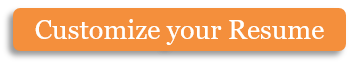 